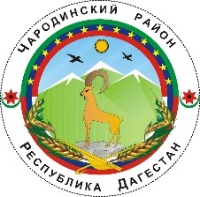 АДМИНИСТРАЦИЯ МУНИЦИПАЛЬНОГО ОБРАЗОВАНИЯ «ЧАРОДИНСКИЙ РАЙОН»П О С Т А Н О В Л Е Н И Еот 29 апреля 2019 г. № 32с. Цуриб  О праздновании на территории муниципального образования «Чародинский район» 74-й годовщины Победы советского народа в Великой Отечественной войне                       1941 – 1945 годовРуководствуясь Уставом муниципального образования «Чародинский район» Администрация муниципального образования «Чародинский район»                                                 п о с т а н о в л я е т:1.  Провести 09 мая 2019 г. в с. Цуриб Чародинского района праздничные мероприятия, посвященные 74-й годовщине Победы советского народа в Великой Отечественной войне 1941 – 1945 годов.2. Создать Организационный комитет по подготовке и проведению                   мероприятий, посвященных празднованию 74-й годовщины Победы советского народа в Великой Отечественной войне 1941 – 1945 годов (далее – организационный комитет) и утвердить прилагаемый его состав.3. Организационному комитету разработать и представить на утверждение План мероприятий, посвященных празднованию 74-й годовщины Победы советского народа в Великой Отечественной войне 1941 – 1945 годов.4. Финансовое обеспечение подготовки и проведения мероприятий, посвященных празднованию 74-й годовщины Победы в Великой Отечественной войне 1941 – 1945 годов, произвести в установленном порядке за счет средств бюджета муниципального образования «Чародинский район».5. Рекомендовать ОМВД Российской Федерации по Чародинскому района обеспечить при проведении мероприятий, посвященных празднованию 74-й годовщины Победы советского народа в Великой Отечественной войне 1941 – 1945 годов общественный порядок и общественную безопасность. 6. Рекомендовать главам администраций сельских поселений муниципального образования «Чародинский район» организовать и провести:мероприятия, посвященные празднованию 74-й годовщины Победы в Великой Отечественной войне 1941 – 1945 годов во вверенных им населенных пунктах;в надлежащее состояние находящиеся во вверенных населенных пунктах памятники и иные объекты, посвященные войнам, павшим в боях за родину в Великой Отечественной войне 1941 – 1945 годов, их героическому подвигу; субботники по уборке и санитарной очистке мест общего пользования вверенных им населенных пунктов. 7. Рекомендовать руководителям предприятий, учреждений и организаций независимо от ведомственной принадлежности и форм собственности, осуществляющих свою деятельность на территории муниципального образования «Чародинский район» обеспечить:надлежащее санитарное состояние принадлежащих им (закрепленных за ними в установленном порядке) зданий (помещений, сооружений и иных объектов) и прилегающих к ним территорий; участие работников в мероприятиях, посвященных празднованию 74-й годовщины Победы советского народа в Великой Отечественной войне 1941 – 1945 годов. 8. Редактору Чародинской районной газеты «ЧАРАДА» Магомедовой А.И. обеспечить опубликование в Чародинской районной газеты «ЧАРАДА» материалов, связанных с подготовкой и проведением на территории муниципального образования «Чародинский район» мероприятий, посвященных празднованию 74-й годовщины Победы в Великой Отечественной войне 1941 – 1945 годов.9. Ведущему специалисту по информационно-техническим вопросам Администрации муниципального образования «Чародинский район» Магомедовой З.Д. обеспечить размещение официальном сайте Администрации муниципального образования «Чародинский район» материалов, связанных с подготовкой и проведением на территории муниципального образования «Чародинский район» мероприятий, посвященных празднованию 74-й годовщины Победы в Великой Отечественной войне 1941 – 1945 годов.10. Настоящее постановление вступает в силу со дня его подписания и подлежит опубликованию в Чародинской районной газете «ЧАРАДА», размещению на официальном сайте Администрации муниципального образования «Чародинский район» в информационно-телекоммуникационной сети Интернет.11. Контроль за выполнением настоящего постановления оставляю за собой. Глава Администрациимуниципального образования        «Чародинский район»                                                             М.А. МагомедовУТВЕРЖДЕН  постановлением Администрации                                                муниципального образования «Чародинский район»от 29 апреля 2019 г. № 32С О С Т А В организационного комитета по подготовке и проведению мероприятий, посвященных              74-й годовщине Победы в Великой Отечественной войне 1941-1945 годовМагомедов М.А. – Глава Администрации муниципального образования «Чародинский район», председатель организационного комитета по подготовке и проведению мероприятий, посвященных 74-й годовщине Победы в Великой Отечественной войне 1941-1945 годов (далее – организационный комитет);Мустафаев Ш.М. – начальник Отдела образования и культуры Администрации муниципального образования «Чародинский район», заместитель председателя организационного комитета;Хизриев А.М. – Председатель Собрания депутатов Администрации муниципального образования «Чародинский район»;Омаров М.З. – заместитель Главы Администрации муниципального образования «Чародинский район»;Магомедов Р.И. – заместитель Главы Администрации муниципального образования «Чародинский район»;Абакарова Ш.И.   – управляющий делами Администрации муниципального образования «Чародинский район» Халилова А.И. – начальник Отдела записей актов гражданского состояния Администрации муниципального образования «Чародинский район»;Магомедов М.Ш. – главный специалист по вопросам физической культуры и спорта Администрации муниципального образования «Чародинский район»; Гаджиев М.Г. – ведущий специалист по делам молодежи Администрации муниципального образования «Чародинский район»;Мустафаев М.Д. – председатель Совета старейшин муниципального образования «Чародинский район» (по согласованию);Магомедов С.К.- председатель Совета ветеранов (по согласованию);Магомедов Ш.И. – начальник ОМВД Российской Федерации по Чародинскому района (по согласованию);Магомедов М.Н. – военный комиссар Чародинского района (по согласованию);Магомедов А.Г. – начальник Отдела профилактики и идеологии экстремизма и терроризма Администрации муниципального образования «Чародинский район»;Магомедова А.Ж. – директор ГКУ «Чародинский ЦСОН» (по согласованию);Рамазанов К.М. – главный врач ГБУЗ «Чародинская района больница» (по согласованию);Магомедова А.И. – главный редактор Чародинской районной газеты «ЧАРАДА»;Магомедова З.Д. – ведущий специалист по информационно-техническим вопросам Администрации муниципального образования «Чародинский район»;Муслимов М.И. – глава администрации муниципального образования «сельсовет Цурибский»;Ярбилова А.Г. – директор МКОУ «Цурибская средняя общеобразовательная школа»;Ахматилов Р.А. – директор МКУ «Детско-юношеская спортивная школа»;Магомедова Ш.О. – директор МКУ ДОД «Центр дополнительного образования детей Чародинского района».   